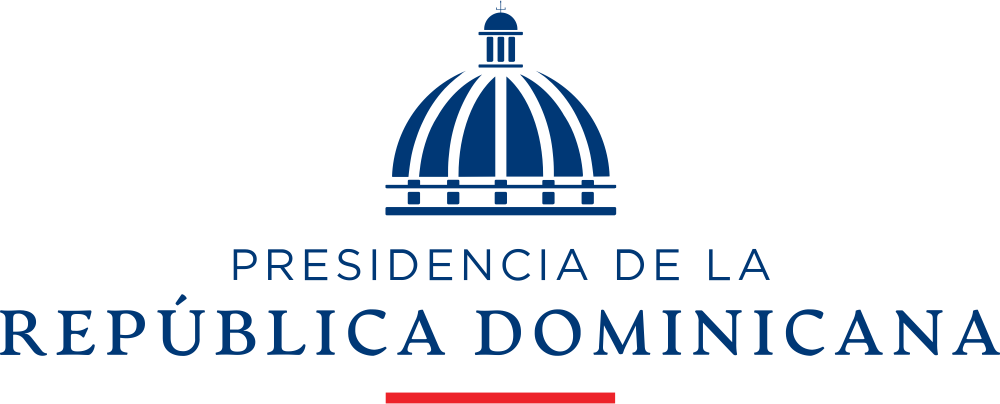 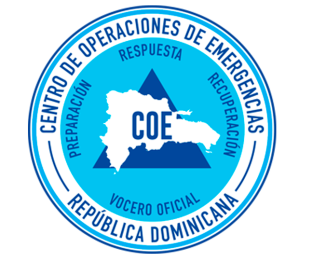 CENTRO DE OPERACIONES DE EMERGENCIAS   C. O. E                                                                                                 Santo Domingo, D. N.                                                                                                                                        06 de abril, 2021PreliminarInforme de Situación No4Sistema Frontal11: 20 amTemas Destacados                                   	Se mantienen (3) Provincias en Alerta Amarilla y (18) Provincias en Alerta Verde, por posibleInundaciones repentinas urbanas y rurales, crecidas de ríos, arroyos  y cañadas, así  como deslizamientos de                      tierra.Los conductores que se desplazan por las autopista y carreteras del país, deben conducir con  precaución, debido a la escasa visibilidad  que generan  los fuertes aguaceros que se registran en gran parte del país. Las personas deben abstenerse de cruzar ríos, arroyos y cañadas que presenten alto volúmenes de agua.                                                              RESUMEN CONSOLIDADO Situación Meteorológica  y Alerta por ProvinciasLa Dirección del Centro de Operaciones de Emergencias (COE), informa que de acuerdo al boletín meteorológico de las 11:00 a m del día de hoy, de la Oficina Nacional de Meteorología “ONAMET, el cual establece que  persiste la inestabilidad sobre nuestra área de pronóstico provocada por el sistema frontal ubicado en la porción central del país, el mismo continúa provocando inestabilidad y desarrollos nubosos con aguaceros moderados a fuertes, tormentas eléctricas y ráfagas de viento ocasionales principalmente sobre las regiones: noroeste, norte, nordeste, sureste (incluyendo el Gran Santo Domingo) y la Cordillera Central.En virtud de lo anterior y  lo establecido en el artículo 2 capítulo 1, de la Ley 147-02, sobre Gestión de Riesgos,  este Centro de Operaciones de Emergencias (COE),  Modifica   los Niveles de ALERTAS por por posibles crecidas de ríos, arroyos y cañadas, así como inundaciones repentinas o urbanas, por lo que a partir de ahora regirán los siguientes:Situación Meteorológica  y Alerta por ProvinciasCONDICIONES MARÍTIMAS:Levantamientos de prohibiciones:1).  En virtud de que las condiciones en la costa Atlántica  están mejorando según el pronóstico costero marino las 6:00 am del día de hoy, de la ONAMET.  El COE  Levanta la  prohibición de uso de playas en toda  la costa Atlántica.2). El COE, levanta la restricción  para las frágiles, pequeñas y medianas embarcaciones  en la costa Atlántica.  Se les recomienda coordinar con la Armada Dominicana.Reporte de la Situación preliminarInforma La Defensa Civil de la Provincia de Puerto Plata que en el municipio de Montellano debido a la crecida del rio Camú están  parcialmente incomunicadas las comunidades de Camú Arriba, Los Ciruelitos y El Tamarindo. Además por crecida del rio San Marcos, se encuentran parcialmente incomunicadas las comunidades de La Bijia, El Corozo y El Cupey.Informa La Defensa Civil de la provincia del Seibo que debido a la crecida repentina del rio La Yeguada en el Municipio de Miches fue  arrastrando en hora de la madrugada el Nombrado, Clemente José  Zorrilla,  de 56 años, quien  se disponía a remarcar un vehículo que estaba atascado, en el lugar conocido como la Yumpai del sector Borinquén de Miches. El cuerpo  sin vida fue recuperado por miembros de la Defensa Civil, Los Bomberos y La Policía.  Informa  El  Instituto Nacional  de Aguas Potables y Alcantarillados que (26) acueductos están afectados de los cuales (24) están fuera de servicio y unos (2) parcialmente, debido a las fuertes lluvias, afectados unos (286,624) usuarios.Informa La Defensa Civil de la provincia de la provincia  Espaillat  que producto de la crecida de la Cascada de Arroyo Grande, (04)  personas quedaron atrapadas en la comunidad de Arroyo Grande, del Municipio de Villa Trina.ACCION TOMADA:El  Ministro Administrativo de la Presidencia, mantiene permanentemente comunicación con la Dirección del Centro de Operaciones de Emergencia a fin de mantener informado al alto mando con relación al desarrollo de este  evento, apoyando con los recursos necesarios a través del Plan Social de la Presidencia y de los  Comedores Económicos.El Ministerio de Defensa se mantiene en comunicación permanente con la Dirección del Centro de Operaciones de Emergencias.La Defensa Civil mantiene una coordinación permanente con las comunidades en riesgos    de las provincias bajo alertas,  Además informan permanentemente al COE  de las novedades que ocurren en el terreno.        RECOMENDACIONES: Seguir los lineamientos y orientaciones de los organismos de protección civil.Mantenerse en contacto con la Defensa Civil, Fuerzas Armadas, Cruz Roja, la Policía Nacional, Cuerpos de Bomberos y este Centro de Operaciones de Emergencia a través del  Tel: 809-472-0909 , *462 de la OPTIC.Ante la ocurrencia de aguaceros, los residentes en zonas de alto riesgo que habitan próximo a ríos, arroyos y cañadas deben de estar atentos y tomar las medidas de precaución necesarias  ante posibles crecidas e inundaciones repentinas.JUAN MANUEL MENDEZ GARCIA, Mayor General ®  E.R.D.       Director General del  Centro de Operaciones de Emergencias “COE”VIVIENDASAFECTADASVIVIENDASPARCIALMENTE AFECTADACOMUNIDADESINCOMUNICADASPUENTESAFECTADOS       21163AMARILLAVERDEVERDEVERDEVERDEPuerto PlataMonseñor Nouel Hato MayorLa AltagraciaLa AltagraciaEspaillatLa VegaValverdeSantiagoSantiagoSantiago RodríguezDajabónSan CristóbalEl SeiboEl SeiboSan Pedro de MacorísEl Gran Santo DomingoSánchez RamírezMonte PlantaMaría Trinidad SánchezHermas MirabalDuarteSamaná San JuanTotal: 3Total: 18Total: 18Total: 18Total: 18  ALERTA AMARILLACuando la tendencia ascendente del desarrollo del evento implica situaciones inminentes de riesgo y situaciones severas de emergencia.    ALERTA VERDEAquella que se declara cuando las expectativas de un fenómeno permiten prever la ocurrencia de un evento de carácter peligroso para la población. Puede ser parcial o total.